Publicado en Madrid el 04/08/2017 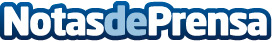 6 tipos de fintech imprescindibles para digitalizarseMás de 230 Fintech operan en España ofreciendo diferentes servicios financieros para empresas, inversores y público en generalDatos de contacto:Silvana657690565Nota de prensa publicada en: https://www.notasdeprensa.es/6-tipos-de-fintech-imprescindibles-para Categorias: Finanzas E-Commerce http://www.notasdeprensa.es